CHỦ ĐỀ: TỰ HÀO VIỆT NAMBÀI 1: CHÂN DUNG BỘ ĐỘIA. PHẦN TRẮC NGHIỆM1. NHẬN BIẾT (20 câu)Câu 1: Để vẽ một bức tranh chân dung bộ đội, tác giả cần đáp ứng những yêu cầu nào sau đây?A. Khai thác được đặc điểm của khuôn mặt.B. Thể hiện được trạng thái cảm xúc trên khuôn mặt.C. Cả hai phương án trên đều saiD. Cả hai phương án trên đều đúngCâu 2: Đường nét trong tranh chân dung phảiA. Sinh động uyển chuyển để vừa diễn tả hình vừa diễn tả chi tiếtB. Cách điệu một cách trừu tượng, sâu sắcC. Cách điệu cầu kì, phức tạpD. Cách điệu nhiều họa tiết bắt mắtCâu 3: Các bước tìm ý tưởng vẽ tranh chân dung chú bộ đội bao gồmA. Xác định đối tượng vẽ chân dung chú (cô) bộ độiB. Chọn đặc điểm điển hình của nhân vật để thể hiệnC. Xác định phương pháp thực hànhD. Tất cả các phương án trên.Câu 4: Có bao nhiêu cách để vẽ bức tranh chân dung? A. 2B. 1C. 3D. Đáp án khácCâu 5: Các cách để vẽ bức tranh chân dung là gì?A. Vẽ nétB. Vẽ mảng màu C. Cả hai phương án trên đều đúngD. Cả hai phương án trên đều sai. Câu 6: Làm thế nào để vẽ mắt trong tranh vẽ chân dung?A. Trên khuôn mặt, mắt ở đường ngang chia đôi độ dài khuôn mặt từ cằm đến đỉnh đầu, khoảng cách giữa hai mắt bằng chiều dài của con mắt, hai đầu mắt kéo xuống sẽ trùng cánh mũi. B. Trên khuôn mặt, mắt ở đường ngang chia đôi độ dài khuôn mặt từ cằm đến đỉnh đầu, khoảng cách giữa hai mắt bằng một nửa chiều dài của con mắt, hai đầu mắt kéo xuống sẽ trùng cánh mũi.C. Trên khuôn mặt, mắt ở đường ngang chia đôi độ dài khuôn mặt từ cằm đến đỉnh đầu, khoảng cách giữa hai mắt bằng một phần ba chiều dài của con mắt, hai đầu mắt kéo xuống sẽ trùng cánh mũi.D. Tất cả các phương án trên. Câu 7: Trong một bức tranh chân dung, bộ phận tai được xác định như thế nào?A. Tai ở vị trí giao giữa đường kéo dài của con mắt và cánh mũiB. Tai ở vị trí giao giữa đường kéo dài từ đầu hai vai và chân lông mày C. Tai ở vị trí ngang mắt và mũi.D. Đáp án khácCâu 8: Đường nét có thể được dùng đểA. diễn tả hình B. vẽ các chi tiết trên chân dungC. Cả hai phương án đều saiD. Cả hai phương án đều đúngCâu 9: Trong tranh chân dung chú bộ đội, màu sắc được sử dụng cầnA. Sử dụng màu phù hợp với trang phục của chú (cô) bộ đội B. Tỉ lệ, biểu cảm khuôn mặt phải thể hiện được cảm xúc của nhân vật C. Sử dụng màu sắc đặc sắc, rực rỡ để thu hút người xem D. Cả A, B đều đúngCâu 10: Tranh chân dung có thể dùng để làm gì?A. Tranh chân dung có thể dùng để trang trí không gian sinh hoạt B. Tranh là một món quà tặng ý nghĩa.C. Làm điểm nhấn thu hút thị giác làm tăng giá trị thẩm mĩ cho sản phẩm.D. Tất cả các phương án trên.Câu 11: Khi vẽ chân dung người, cần lưu ý những điều nào sau đây?A. Khi vẽ chân dung người, cần lưu ý khoảng cách giữa các bộ phận trên khuôn mặt người lớn và trẻ em là khác nhau.B. Khi vẽ chân dung người, cần lưu ý khoảng cách giữa các bộ phận trên khuôn mặt là giống nhauC. Cả hai phương án trên đều saiD. Tất cả các phương án trên đều đúng.Câu 12: Vẽ chân dung chú bộ đội là việc làm thể hiệnA. Truyền thống đạo lí “Uống nước nhớ nguồn” của dân tộcB. Truyền thống đạo lí “Tương thân tương ái” của dân tộcC. Truyền thống lòng đoàn kếtcủa dân tộcD.Tất cả các phương án trên.Câu 13: Tranh chân dung có thể được sử dụng đểA. Làm quà tặng, trang trí B. Làm vật lưu niệmC. A và BD. Tuyên truyền, cổ độngCâu 14: Tranh chân dung được chia làm mấy loại?A. 2 loại là tranh vẽ bán thân người và toàn thân ngườiB. 3 loại là tranh vẽ phần đầu người, bán thân người và toàn thân ngườiC. 4 loại là tranh vẽ phần đầu người, bán thân người, toàn thân người và tranh vẽ chân dung nhóm người.D. Ý kiến khácCâu 15: Khi máy ảnh chưa ra đời, đâu là một phương tiện lưu giữ lại hình ảnh của con người?A. Các hình vẽ trên vách đáB. Tranh chân dungC. Tranh in màuD. Các tác phẩm điêu khắcCâu 16: Đôi mẳt có thể có những hình dạng nào?A. Mắt to, trònB. Mắt xếchC. Mắt híD. Cả A, B, CCâu 17: Khi vẽ chân dung, cần quan sátA. Khuôn mặtB. Kiểu tócC. Các đặc điểm mặt, mũi miệngD. Cả A, B, CCâu 18: Để vẽ được một bức tranh chân dung, cần chú ý những yếu tố gì?A. Xác định được đối tượng muốn vẽB. Quan sát, tìm ra những đặc điểm điển hình về ngoại hình của nhân vậtC. Xác định phương pháp thực hànhD. Cả A, B, CCâu 19: Bức tranh chân dung phản ánhA. Ngoại hình, nội tâm nhân vậtB. Lứa tuổi nhân vậtC. Sở thích của nhân vậtD. Cả phương án A và B đều đúngCâu 20: Đặc điểm thú vị về tỉ lệ mặt người là gì?A. Khoảng cách từ trán đến lông mày của mọi người gần như đều bằng nhauB. Trên khuôn mặt, tỉ lệ khuôn miệng thường nhỏ hơn tỉ lệ các bộ phận khácC. Tính theo chiều dài khuôn mặt, khoảng cách từ chân tóc đền lông mày, từ lông mày đến chân mũi, từ chân mũi đến cằm thường bằng nhauD. Khoảng cách từ chân mũi đến miệng thường bằng khoảng cách từ miệng đến cằm2. THÔNG HIỂU (10 câu)Câu 1: Ý nào sau đây không đúng khi nói về tranh chân dung?A. Qua tranh chân dung, ta có thể biết được tính cách, tình cảm, lứa tuổi của nhân vật.B. Vẽ tranh chân dung là diễn tả đặc điểm riêng của con người, đặc biệt là khuôn mặt.C. Có thể thực hành vẽ tranh chân dung bằng nét hoặc bằng mảng màu.D. Tranh chân dung là hình ảnh lý tưởng hóa của nhân vật ngoài thực tế.Câu 2: Ý kiến nào sau đây là đúng?A. Đối tượng vẽ chân dung có thể là vua chúa, quan lại thời xưaB. Đối tượng vẽ chân dung có thể là một gia đình nhiều thế hệC. Đối tượng vẽ chân dung có thể là một người bạn của emD. Cả A, B, CCâu 3: Nhận định nào dưới đây là đúng khi nói về yêu cầu khi vẽ tranh chân dung?A. Đường nét trong tranh chân dung phải sinh động uyển chuyển để vừa diễn tả hình vừa diễn tả chi tiếtB. Đường nét trong tranh chân dung phải cách điệu một cách trừu tượng, sâu sắcC. Đường nét trong tranh chân dung phải cách điệu cầu kì, phức tạpD. Đường nét trong tranh chân dung phải cách điệu nhiều họa tiết bắt mắtCâu 4: Ý kiến nào sau đây là đúng khi nói về bước đầu tiên khi tìm ý tưởng vẽ chân dung? A. Bước đầu tiên khi tìm ý tưởng để vẽ chân dung là xác định đối tượng vẽ chân dung chú (cô) bộ độiB. Bước đầu tiên khi tìm ý tưởng để vẽ chân dung là chọn đặc điểm điển hình của nhân vật để thể hiệnC. Bước đầu tiên khi tìm ý tưởng để vẽ chân dung là xác định phương pháp thực hànhD. Tất cả phương án trên đều saiCâu 5: Hãy chọn câu đúng trong các câu sauA. Chữ trang trí rất đa dạng và phong phú.B. Chữ trang trí có nhiều kiểu: chữ in hoa nét đều, chữ nét thanh, nét đậm, kiểu chữ bay bướm, chữ cao, chữ thấp…C. Chữ trang trí được sử dụng trong sách báo, thiệp, tranh cổ động, bìa lịch treo tường, báo tường.D. Tất cả phương án trên đều đúngCâu 6: Ý kiến nào sau đây là đúng khi nói về chữ trang trí?A. Chữ có thể được sử dụng như một yếu tố tạo hình độc lập để vận dụng vào thiết kế các sản phẩm mĩ thuậtB. Chữ có thể được sử dụng như một yếu tố tạo hình làm họa tiết phụ họa C. Chữ có thể được sử dụng chỉ với chức năng để ghi chú bổ sung thêm thông tin về nội dung tác phẩmD. Tất cả các phương án trên.Câu 7: Nhận định nào sau đây là đúng khi nói về cách điệu chữ cái?A. Trong một bài vẽ, chúng ta nên sử dụng những kiểu chữ vẽ đơn giản.B. Trong một bài vẽ, chúng ta nên sử dụng đa dạng các kiểu chữ vẽC. Trong một bài vẽ, chúng ta nên sử dụng một đến hai kiểu chữ vẽ D. Trong một bài vẽ, chúng ta nên sử dụng những kiểu chữ vẽ phức tạp, độc đáoCâu 8: Phát biểu nào sau đây là đúng khi nói về chức năng của chữ trang trí?A. Chữ trang trí có nhiều kiểu dáng phong phúB. Chữ trang trí được sử dụng trong mĩ thuật ứng dụngC. Chữ trang trí là điểm nhấn thu hút thị giác làm tăng giá trị thẩm mĩ cho sản phẩm.D. Tất cả các phương án trên.Câu 9: Phát biểu nào sau đây là sai khi nói về những kiểu dáng của chữ trang trí?A. Chữ trang trí có những kiểu dáng như chữ in hoa nét đềuB. Chữ trang trí có những kiểu dáng như chữ nét thanh, nét đậmC. Chữ trang trí có chỉ có kiểu dáng là kiểu chữ bay bướmD. Tất cả các phương án trên đều đúng.Câu 10: Ý kiến nào sau đây là đúng khi nói về những kiểu chữ cách điệu?A. Những kiểu chữ cách điệu đều dựa trên các kiểu chữ cơ bảnB. Những kiểu chữ cách điệu đều dựa trên trí tưởng tượng của người sáng tạoC. Những kiểu chữ cách điệu đều dựa trên thực tế đời sống xã hộiD. Mỗi kiểu chữ cách điệu đều dựa trên một nguyên tắc riêng và không có điểm giống nhau.3. VẬN DỤNG (8 câu)Câu 1: Hãy quan sát hình và nêu cảm nhận của em về màu sắc và đường nét được thể hiện trong tranh. 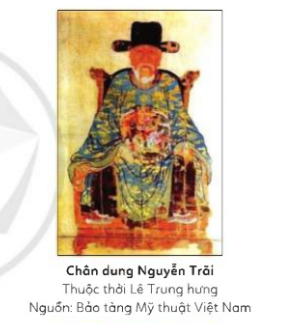 A. Màc sắc sử dụng gam màu nóng, đường nét sinh động, chân thực giúp người xem hình dung ra một nhân vật trung hậu nhưng chịu nhiều oan khuất và dường như không hề có tính chất thần thánh hóa trên gương mặt nhân vật lịch sử này.B. Màc sắc sử dụng gam màu tối, đường nét sắc xảo giúp người xem hình dung ra một nhân vật uy quyền và dường như không hề có tính chất thần thánh hóa trên gương mặt nhân vật lịch sử này.C. Màc sắc sử dụng gam màu lạnh, đường nét sinh động, chân thực giúp người xem hình dung ra một nhân vật trung hậu nhưng chịu nhiều oan khuất và có sử dụng tính chất thần thánh hóa trên gương mặt nhân vật lịch sử này.D. Đáp án khácCâu 2: Em hãy quan sát các bức tranh vẽ bộ đội và cho biết màu sắc, đường nét và đặc điểm hình dáng, biểu cảm của khuôn mặt trong tranh.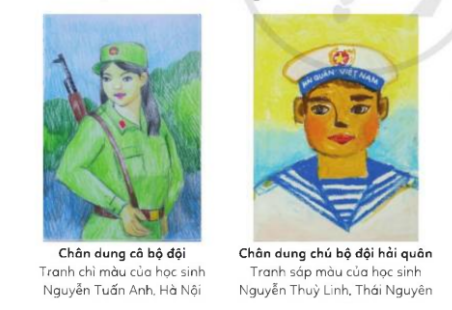 A. Màu sắc sử dụng gam màu lạnh (chân dung cô bộ đội, Nguyễn Tuấn Anh); phối màu hài hòa giữa hai gam màu nóng - lạnh (chân dung chú bộ đội hài quân, Nguyễn Thùy Linh và chân dung cô bộ đội, Nguyễn Tường Vi).B. Đường nét sinh động, uyển chuyển, đều nét, xen kẽ đậm - nhạt.C. Đặc điểm hình dáng và biểu cảm khuôn mặt trong tranh nghiêm trang, tự tin (chân dung chú bộ đội hải quân, mạnh mẽ nhưng vẫn thanh thoát, uyển chuyển, nữ tính (chân dung cô bộ đội).D. Tất cả các phương án trên. Câu 3: Tranh chân dung bắt đầu được chú trọng phát triển ở Việt Nam vào thời gian nào sau đây?A. Vào thế kỉ XII - XVB. Vào thế kỉ X - XVC. Vào thế kỉ XV - XVIIID. Tất cả các phương án trên. Câu 4: Một số bức tranh chân dung nổi tiếng ở thế kỉ XV – XVIII làA. chân dung Nguyễn TrãiB. chân dung Phùng Khắc KhoanC. chân dung Madame XD. Cả A, B đều đúngCâu 5: Hãy quan sát bức tranh dưới đây và cho biết tác giả đã sử dụng cách vẽ nào sau đây?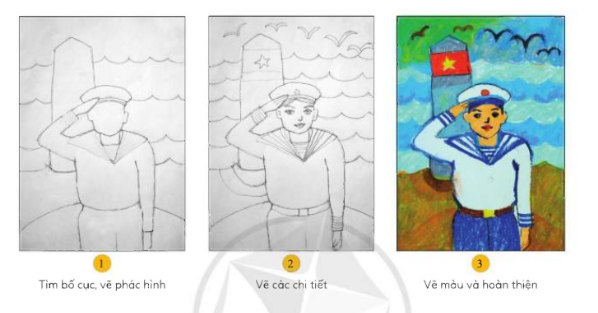 A. Vẽ mảng màuB. Vẽ nétC. Họa tiết nền đa dạng, cầu kìD. Tất cả các cách trênCâu 6: Hãy quan sát bức tranh dưới đây và cho biết tác giả đã sử dụng cách vẽ nào sau đây?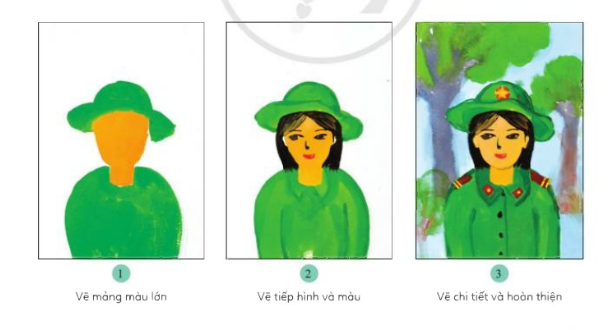 A. Vẽ mảng màuB. Vẽ nétC. Họa tiết nền đa dạng, cầu kìD. Tất cả các cách trênCâu 7: Theo em, đâu không phải một dạng khuôn mặt thường gặp?A. Mặt trònB. Mặt chữ nhậtC. Măt trái xoanD. Mặt vuôngCâu 8: Đâu là tên một bức tranh chân dung nổi tiếng?A. Mùa thu vàngB. Thiếu nữ bên hoa huệC. MonalisaD. Cả B và C4. VẬN DỤNG CAO (3 câu)Câu 1: Các nghệ sĩ hóa trang gương mặt khi biểu diễn tuồng là một ứng dụng của nghệ thuậtA. Điêu khắcB. Vẽ chân dungC. Trang trí D. Đồ họa 3DCâu 2: Các vị lãnh tụ, nhân vật đặc biệt như anh hùng, danh nhân, vua chúa thường được vẽ chân dung theo hình thức nào?A. Toàn thânB. Bán thânC. Theo góc nghiêngD. Theo góc chính diệnCâu 3: Bức tranh chân dung nổi tiếng thế giới “Monalisa” là của hoạ sĩ nào?A. Van GoghB. RembrandtC. Leosnard de VinciD. Hiện chưa rõ tác giảB. ĐÁP ÁN1. NHẬN BIẾT2. THÔNG HIỂU3. VẬN DỤNG4. VẬN DỤNG CAO1. D2. A3. D4. A5. C6. A7. C8. D9. D10. D11. A12. A13. C14. C15. A16. D17. D18. D19. D20. C1. D2. D3. A4. B5. D6. A7.C8. D9. C10. A11. C12. C13. D14. D15. D1. A2. D3. C4. D5. B6. A7. B8. D1. B2. A3. C